Les adjectifs démonstratifs/Показни придавки
L'adjectif démonstratif accompagne le nom en montrant la personne, l'animal ou la chose dont on parle.L'adjectif démonstratif se place toujours devant le nom.(показната придавка се наоѓа секогаш пред именката)Les adjectifs démonstratifs sont : Masc. singulier   fém. singulier       masculin   et féminin pluriel       ce ou cet(овој)     cette /оваа                  ces/овиеExemples   ce train, cet ami         cette machine               ces trains, ces machinesовој воз,овој пријател, /оваа машина   /овие возови,машинивежба 1 –напишете ја во тетратка          https://www.francaisfacile.com/exercices/exercice-francais-2/exercice-francais-27631.php
Les pronoms démonstratifs-Показни заменкиIls reprennent un nom déjà mentionné, pour éviter la répétition. Ils sont toujours suivis de la préposition "de", "de -ci", "de -là", ou d'un pronom relatif.(заменуваат именка,која претходно е кажана,за да нема повторување ,секогаш со нив следува предлог"de", "de -ci", "de -là",или релативна заменка)Formes :	 Il y a aussi les neutres : Ce, Ceci, Cela.Exemple : L'ascenseur de gauche est en panne. Prenez celui de droite.Пример.Лифтот лево е расипан. Одете со оној десно.Вежби на следните линкови,напишете во тетратка,имате и автокорекцијаfrancaisfacile.com/exercices/exercice-francais-2/exercice-francais-101113.phphttps://www.francaisfacile.com/exercices/exercice-francais-2/exercice-francais-54143.php-погледнете ги следните видеаhttps://www.youtube.com/watch?v=FcizhbHI03khttps://www.youtube.com/watch?v=X3Ocg4K3Ip8https://www.youtube.com/watch?v=YUSjyIbPtNkBonne journée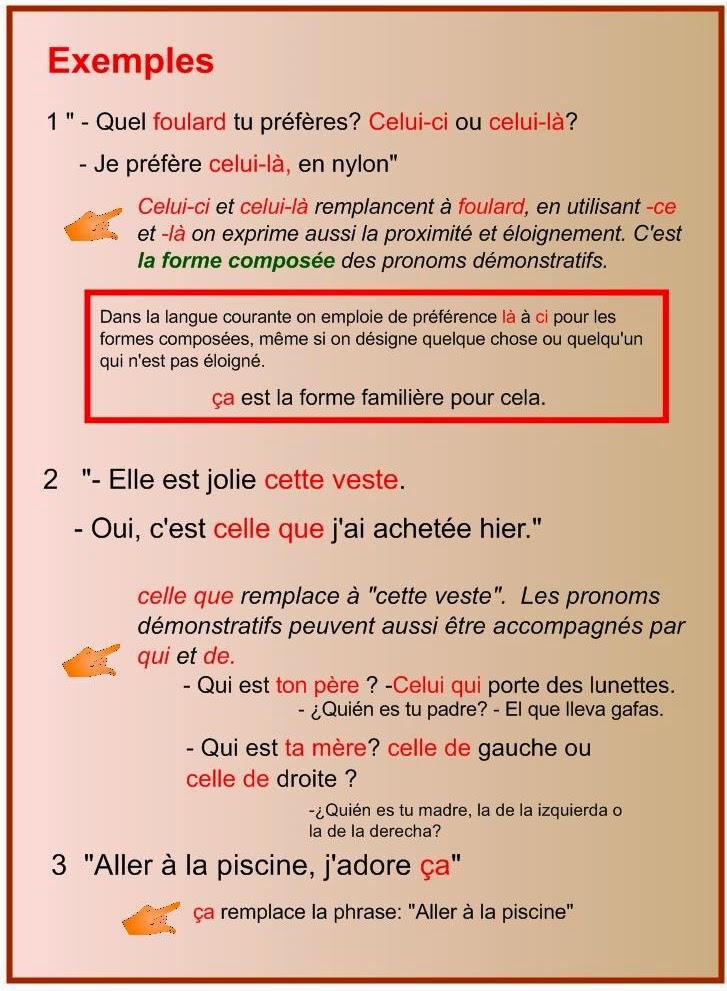 Singulier			Pluriel			MasculinCelui	/овој,оној	Ceux/овие	,ониеFéminin	Celle/оваа,онааCelles/овие